SRIJEDA, 25. III. 2020.	ZADATCI ZA UČENIKE 3.BHJ:Sedam lješnjaka, Anrijeta RobiteliZagonetka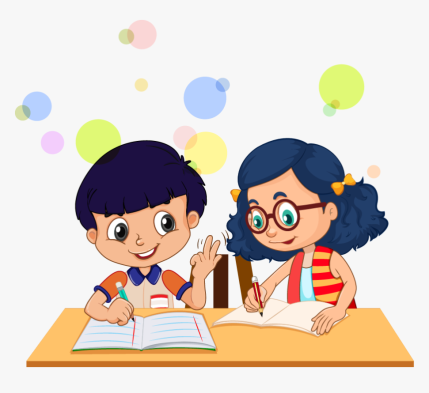 Pažljivo pročitaj zagonetku i izreci rješenje.
Po krošnjama šećemi veselo skakućem.Volim šumski mir.Da zimi ne prosimu kućicu nosimlješnjake i žir.Znaš li još nešto o vjevericama? Ako znaš, zapiši u pisanku.Pročitaj s razumijevanjem priču Sedam lješnjaka, Anrijeta Robiteli ( čitanka, str. 92. i 93. )Riješi zadatke u radnoj bilježnici, str. 84.Pročitaj ovu priču još jednom izražajno prije spavanja.M: Dijeljenje zbroja brojemRiješi zadatak u udžbeniku na str. 94. ZNAM ( ponovi što si dosad naučio / naučila ).Riješi zadatke u udžbeniku na str. 95.TZK:Razgibaj se uz glazbu, pokušaj pratiti pokrete ili osmisli svoju koreografiju.https://www.youtube.com/watch?v=FnVXTEUmba8SR:Željomat, Sanja PilićPročitaj s razumijevanjem priču Željomat koja se nalazi u privitku.Izradi svoj željomat. Reci svim članovima obitelji da u željomat stave svoju želju.Ponekad proviri u željomat i pokušaj ostvariti nečije želje (npr. možda tvoj brat ili sestra žele da odigrate društvenu igru, da im pomogneš pospremiti sobu ili jednostavno, možda netko od članova obitelji želi veliki zagrljaj ) .Učinimo jedni druge sretnima! Ukoliko želiš, pošalji sliku svog željomata učiteljici pa ćemo objaviti slike na mrežnoj stranici škole.